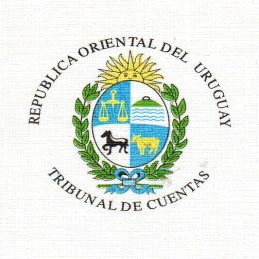 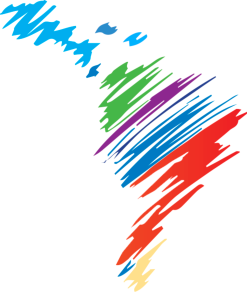 Seminario Regional “Participación del Estado en sociedades anónimas y el control de las Entidades Fiscalizadoras Superiores“Relevamiento de Mejores Prácticas PAIS: ______________________________________________________NOMBRE DE EFS/EF __________________________________________Miembro               Pleno ____X______               Asociado ____________1) Denominación de la Buena Práctica: ______________________________________________________________________________________________________________________2) Descripción de la Herramienta: (En caso de insuficiencia de espacio para responder la pregunta, adjuntar Anexo)  3) Razones que determinaron su creación e implementación _____________________________________________________________________________________________________________________________________________________________________________________________4) Diseño y  metodología (En caso de insuficiencia de espacio para responder la pregunta, adjuntar Anexo)  _____________________________________________________________________________________________________________________________________________________________________________________________5) Aspectos/situaciones/Otros considerados para su diseño y metodología?(En caso de insuficiencia de espacio para responder la pregunta, adjuntar Anexo)  _____________________________________________________________________________________________________________________________________________________________________________________________6) Tiempo de implementación _____________________________________________________________________________________________________________________________________________________________________________________________7) La herramienta se encuentra documentada (Manual, Instructivo, Resolución, etc.)? En caso de respuesta afirmativa, describir.  ____________________________________________________________________________________________________________________________________________________________________________________________________________________________________________________________8) La herramienta ha sido publicada? En caso de respuesta afirmativa, dónde?  ____________________________________________________________________________________________________________________________________________________________________________________________________________________________________________________________9) La herramienta ha sido evaluada? En caso afirmativo, cómo/quién hizo la evaluación?____________________________________________________________________________________________________________________________________________________________________________________________________________________________________________________________10) Resultados obtenidos como consecuencia de la aplicación de la herramienta? (En caso de insuficiencia de espacio para responder la pregunta, adjuntar Anexo)  ___________________________________________________________________________________________________________________________________________________________________________________________________________________________________________________________________________________________________________________________11) Beneficios obtenidos por su EFS/EF por la aplicación de la herramienta? (En caso de insuficiencia de espacio para responder la pregunta, adjuntar Anexo)  ____________________________________________________________________________________________________________________________________________________________________________________________________________________________________________________________12) Lecciones aprendidas de la utilización de la herramienta? (En caso de insuficiencia de espacio para responder la pregunta, adjuntar Anexo)  ____________________________________________________________________________________________________________________________________________________________________________________________________________________________________________________________13) Transferencia de conocimiento (La experiencia ha sido compartida?)____________________________________________________________________________________________________________________________________________________________________________________________________________________________________________________________14) Otros comentarios _____________________________________________________________________________________________________________________________________________________________________________________________Área/Funcionario responsable de responder el cuestionario Teléfono para consulta: Correo electrónico de consulta:Envío de respuestas a las siguientes direcciones electrónicas  presidenciadecer@tcr.gub.uy/Asint@tcr.gub.uy Muchas gracias por su colaboraciónPresidencia del CER 